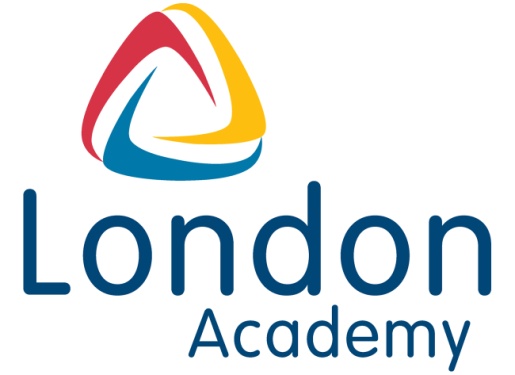 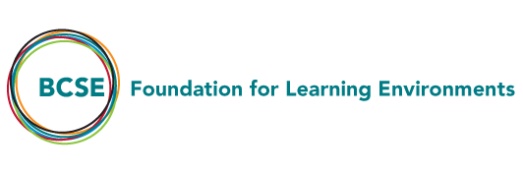 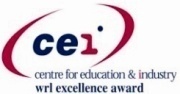 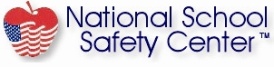 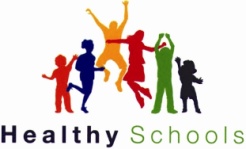 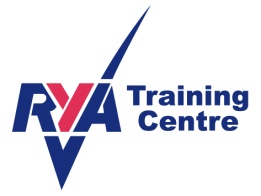 Dear Applicant,Thank you for taking the time to find out more about London Academy and the possibility of working with us.The London Academy opened in September 2004 as one of the first Academies in the country. We are rigorous in our approach to improving the life chances of our young people and are utterly committed to raising standards of education in north London by becoming a beacon of outstanding teaching and learning.We have achieved a number of significant outcomes over the last 14 years including three consecutive successful OFSTED reports; in May 2018 OFSTED reported that The Academy “established a culture of high expectations and leave no stone unturned to help pupils realise their full potential” our Effectiveness of Leadership and Management, and Early Years Provision, were considered outstanding. Our relentless commitment to driving up standards has seen the Academy recognised as one of the 100 most improved schools nationally over the past 3 years in its attainment at GCSE. This is an exciting time to join a committed community of staff striving to create a centre of outstanding teaching and learning in an urban context. London Academy expanded to become an all through 4-18 school with the opening of our primary school on site in September 2015. Our examination results last summer were amongst our best ever but we genuinely believe we are only scratching the surface of what our young people are capable of achieving. We are looking to recruit highly motivated and committed staff to join us on our journey, we believe we can offer you exceptional professional development opportunities for career progression with formal partnerships with Ambition School Leadership and the Institute for Teaching.Our advertisement, job description and person specification will provide all of the information you need to apply for this position, you can find out more about the Academy on www.londonacademy.org.ukPlease complete your application form, including a supporting statement, giving an indication of your educational beliefs and values, together with any other relevant information addressing all aspects of the person specification.We look forward to hearing from you by the closing date of 9th October. Please email your application to office@londonacademy.org.uk at the earliest possible moment as we look at all applications as they arrive.Yours sincerely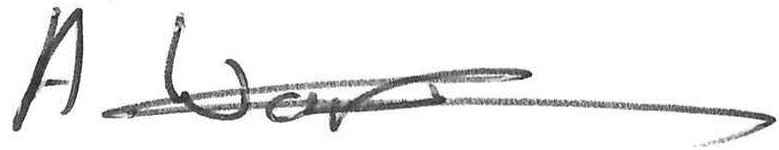 Alex WarburtonPrincipal